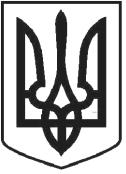 УКРАЇНАЧОРТКІВСЬКА МІСЬКА РАДАСОРОК ДРУГА ПОЗАЧЕРГОВА СЕСІЯ СЬОМОГО СКЛИКАННЯРІШЕННЯвід 10  серпня 2018 рокум. Чортків                                                                                             №1166Про  покладення  повноваженьна замовника природоохоронногозаходуНа виконання постанови Кабінету Міністрів України від 28.02.2011 року № 163 “Про затвердження Порядку використання коштів, передбаченихдержавному бюджеті для здійснення природоохоронних заходів”, розпорядження Кабінету Міністрів України № 529-р від 04.07.2018 року “Про виділення коштів для здійснення у 2018 році природоохоронних заходів”, керуючись статтею 26 Закону України «Про місцеве самоврядування в Україні», міська радаВИРІШИЛА:1.Покласти на комунальне підприємство “Чортківське виробниче управління водопровідно-каналізаційного господарства ” Чортківської міської ради повноваження замовника природоохоронного заходу “Реконструкція біологічних очисних споруд продуктивністю 7000 м куб/ доб з виділенням 1-го пускового комплексу на 4000 м. куб/доб, вул. Гранична, 88, м. Чортків Тернопільської області”.2.Копію рішення направити в комунальне підприємство “Чортківське виробниче управління водопровідно-каналізаційного господарства” та відділ житлово-комунального господарства, благоустрою та інфраструктури міської ради.3.Контроль за виконанням рішення покласти на заступника міського голови з питань діяльності виконавчих органів міської ради Тимофія Р. М. та постійну комісію міської ради з питань житлово-комунального господарства, транспорту і зв’язку.Міський голова                                             Володимир ШМАТЬКО